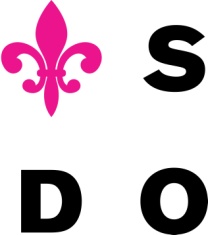 DODATEKKE SMLOUVĚ  O  PROPAGACIuzavřené mezi:            Slezské divadlo Opava, příspěvková organizace	Horní náměstí 13, 746 69 Opava	zastoupené Mgr. Iljou Rackem, PhD., ředitelem	IČ: 00100552, DIČ: CZ00100552aULTRAVOX s.r.o. (zastupující rozhlasovou stanici RADIO COLOR) adresa: Rašínovo nábř. 409/34, 120 00 Praha 2 Doručovací a fakturační adresa: Branišovská 187/16, 143 00 Praha 4zastoupená: ing. Miroslavem Pýchou, jednatelem společnostiIČ:  497 02 785, DIČ: CZ497 02 785Předmět smlouvy:Předmětem smlouvy je zajištění propagace jména firmy Radio COLOR v rámci činnosti Slezského divadla Opava v sezoně 2018/2019 a reciproční propagace Slezského divadla ve vysílání a programu Radia COLOR.   Tímto dodatkem se zpřesňují platební podmínky:Reklamní a ostatní plnění v případě této smlouvy pro radio COLOR zajišťuje firma: JOE Profi s.r.o.IČ: 285 11 271Branišovská 187/16143 00 PRAHA 4Tato společnost není plátcem DPH.Faktura bude vystavena Slezským divadlem Opava na tuto společnost.V Opavě dne: 							V Praze dne: .......……………………………………..			.......………………………………….        Slezské divadlo Opava                                                ULTRAVOX s.r.o. (Radio COLOR)   